МУНИЦИПАЛЬНОЕ КАЗЕННОЕ  ОБЩЕОБРАЗОВАТЕЛЬНОЕ УЧРЕЖДЕНИЕ«СРЕДНЯЯ ОБЩЕОБРАЗОВАТЕЛЬНАЯ ШКОЛА с.ЯНТАРНОГО»ПРОХЛАДНЕНСКИЙ МУНИЦИПАЛЬНЫЙ РАЙОНКАБАРДИНО-БАЛКАРСКАЯ РЕСПУБЛИКА361020, Кабардино-Балкарская Республика,           Р/сч 40204810100000000225 Прохладненский район,                                               ГРКЦ  НБ КБ респ. банка с.Янтарное,  ул. Верхняя 1б                                         России    г.Нальчика                                                                                        Тел. (86631)  52-3-84,  52-2-37                             	         ИНН  0716001076 БИК 048327001E-mail: school-yantar@yandex.ru                                  Fax. 8(86631) 52-3-84  	          ~~~~~~~~~~~~~~~~~~~~~~~~~~~~~~~~~~~~~~~~~~~~~~~~~~~~~~~~~~~~~~~~~~~~~~«01» апреля 2015 г.                                   Исх.N59И.о.Прокурора Прохладненского района советнику юстицииА.Г.Антышеву                                                                                                                 На протест на приказ от 02.09.2013 г. №116/3 за №16-43-2015   от 20.03.2015 г. «Об изменении и приведение в соответствие с действующим законодательством  Положение о порядке и основаниях перевода, отчисления учащихся муниципального казенного общеобразовательного учреждения «Средняя общеобразовательная школа с.Янтарного»  Прохладненского муниципального района Кабардино-Балкарской Республики сообщаю следующее:1.Положение о порядке и основаниях перевода, отчисления учащихся муниципального казенного общеобразовательного учреждения «Средняя общеобразовательная школа с.Янтарного»  Прохладненского муниципального района Кабардино-Балкарской Республики. приведено в соответствие с  Федеральным законом Российской Федерации от 29 декабря 2012 г. N 273-ФЗ "Об образовании в Российской Федерации" (Приложение №1).2.Издан Приказ от 01.04.2015 г. №54/2 «Об утверждении и  введении в действие  Положения  о порядке и основаниях перевода, отчисления учащихся МКОУ «СОШ с.Янтарного»  (Приложение №2).3. Положение о порядке и основаниях перевода, отчисления учащихся муниципального казенного общеобразовательного учреждения «Средняя общеобразовательная школа с.Янтарного»  Прохладненского муниципального района Кабардино-Балкарской Республики в новой редакции введено в действие с 01.04.2015 г. данным приказом.4. Положение о порядке и основаниях перевода, отчисления учащихся муниципального казенного общеобразовательного учреждения «Средняя общеобразовательная школа с.Янтарного»  Прохладненского муниципального района Кабардино-Балкарской Республики в новой редакции доведено  до сведения   до педагогических  работников, обучающихся, их родителей (законных представителей) .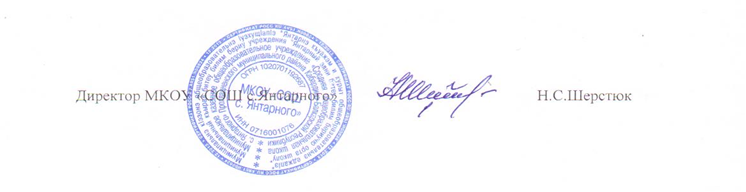 